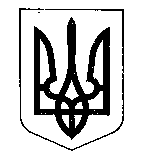 МІНІСТЕРСТВО ФІНАНСІВ УКРАЇНИНАКАЗ  від 09 лютого 2024 року                       Київ                                          № 58 Про внесення змін до наказу Міністерства фінансів України  від 31 грудня 2020 року № 839 Відповідно до підпункту 39.4.2.2 підпункту 39.4.2 пункту 39.4 статті 39 розділу І Податкового кодексу України,  Закону України від 20 березня 2023 року № 2970-IX «Про внесення змін до Податкового кодексу України та інших законодавчих актів України щодо імплементації міжнародного стандарту автоматичного обміну інформацією про фінансові рахунки» та підпунктів 5, 51 пункту 4 Положення про Міністерство фінансів України, затвердженого постановою Кабінету Міністрів України від 20 серпня 2014 року № 375, НАКАЗУЮ:1. Внести зміни до форми Повідомлення про участь у міжнародній групі компаній, затвердженої наказом Міністерства фінансів України 
від 31 грудня 2020 року № 839, зареєстрованої в Міністерстві юстиції України 04 березня 2021 року за № 278/35900, виклавши її у новій редакції, що додається.2. Затвердити Зміни до Порядку складання Повідомлення про участь у міжнародній групі компаній, затвердженого наказом Міністерства фінансів України від 31 грудня 2020 року № 839, зареєстрованого в Міністерстві юстиції України 04 березня 2021 року за № 278/35900, що додаються.3. Департаменту міжнародного оподаткування Міністерства фінансів України забезпечити в установленому порядку:подання цього наказу на державну реєстрацію до Міністерства юстиції України;оприлюднення цього наказу. 4. Державній податковій службі України протягом двох місяців з дня офіційного опублікування цього наказу забезпечити доопрацювання та оприлюднення на офіційному вебпорталі Державної податкової служби України XML-схеми Повідомлення про участь у міжнародній групі компаній та її опису.5. Цей наказ набирає чинності з дня його офіційного опублікування.6. Контроль за виконанням цього наказу покласти на заступника Міністра фінансів України Воробей С. І. та Голову Державної податкової служби України. МіністрСергій МАРЧЕНКО